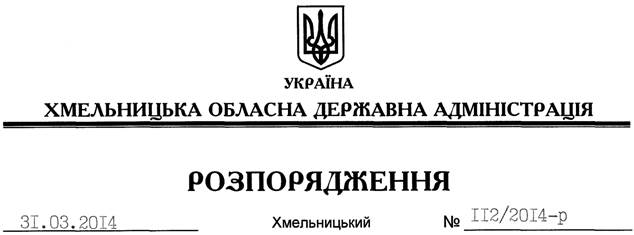 На підставі статей 6, 21 Закону України “Про місцеві державні адміністрації”, статей 17, 141 Земельного кодексу України, статті 31 Закону України “Про оренду землі”, розглянувши клопотання ФОП Корженко В.Д.:1. Припинити право оренди земельної ділянки водного фонду фізичною особою підприємцем Корженко Валентиною Дем’янівною загальною площею 6,1203 га, яка розташована на території Устянської сільської ради Кам’янець-Подільського району Хмельницької області.2. Департаменту екології та природних ресурсів облдержадміністрації припинити договір оренди земельної ділянки, зазначеної у п.1 цього розпорядження, у встановленому законодавством порядку.3. Контроль за виконанням цього розпорядження покласти на заступника голови облдержадміністрації В.Галищука.Голова адміністрації									  Л.ПрусПро припинення права оренди земельної ділянки водного фонду ФОП Корженко В.Д.